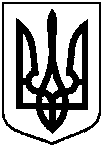 ФАСТІВЕЦЬКИЙ ЗАКЛАД ЗАГАЛЬНОЇ СЕРЕДНЬОЇ ОСВІТИІ-ІІІ СТУПЕНІВФАСТІВСЬКОЇ МІСЬКОЇ РАДИ КИЇВСЬКОЇ ОБЛАСТІНАКАЗПро організацію педагогічного патронажуучнів, які у 2022-2023 н.р. здобуватимуть освіту за індивідуальною формоюВідповідно до законів України «Про освіту», «Про загальну середню освіту», Порядку ведення обліку дітей дошкільного, шкільного віку та учнів, затвердженого постановою Кабінету Міністрів України від 13.09.2017 року №684, Положення про індивідуальну форму навчання в загальноосвітніх навчальних закладах, затвердженого наказом МОН України від 12.01.2016 р. №8, із змінами, внесеними наказом МОН України від 10.07.2019 р. №955, Порядку зарахування, відрахування та переведення учнів до державних та комунальних закладів освіти для здобуття повної загальної середньої освіти, затвердженого наказом МОН України від 16.04.2018 року №367, на підставі заяв батьків здобувачів освіти, висновків про комплексну психолого-педагогічну оцінку дитини, рекомендацій лікарських комісій, рішення педагогічної ради закладу від 30.08.2022 р. (протокол №1) та з метою забезпечення права на здобуття повної загальної середньої освіти осіб, щодо яких може запроваджуватися індивідуальна форма навчанняНАКАЗУЮ:Організувати у 2022-2023 н.р. педагогічний патронаж (навчання за індивідуальною формою) для здобувачів освіти відповідно Додатку 1.Визначити персональний склад педагогічних працівників з відповідною фаховою освітою, та розподіл педагогічного навантаження для здійснення індивідуального навчання учнів та їх педагогічного патронажу (Додаток 2).Заступнику директора з навчально-виховної роботи Ровінській Т.А.:Надати методичну допомогу вчителям, залученим до індивідуального навчання, у розробці індивідуальних модифікованих навчальних програм, та винести вказані документи на затвердження педагогічною радою закладу.До 02.09.2022 р. розклад індивідуального навчання погодити із батьками здобувачів освіти. Забезпечити всім здобувачам освіти, що перебувають на педагогічному патронажі, умови щодо користування інфраструктурою закладу, дотримання під час навчання стандартів освіти і допомоги педпрацівників у засвоєнні освітньої програми, психологічного та соціально-педагогічного супроводу, проходження оцінювання навчальних досягнень тощо.Надавати консультативну допомогу педагогам, залученим до індивідуального навчання, щодо створення умов навчання, проведення розвивальних занять.Організовувати та проводити методичні заходи, спрямовані на оволодіння педагогічними працівниками закладу формами та методами індивідуального навчання.Взяти під особистий контроль результативність освітнього процесу з учнями, що перебувають на індивідуальному навчанні.Соціальному педагогу Борисенко О.О. здійснювати соціально-педагогічний супровід учнів, які перебувають на індивідуальному навчанні,  проводити індивідуальні консультації для батьків, вчителів.Всім вчителям, задіяним до індивідуального навчання учнів:До 09.09.2022 р. спільно з батьками здобувачів освіти здійснити розробку індивідуальних модифікованих навчальних програм, та  подати їх на затвердження педагогічною радою закладу.Забезпечувати особистісно зорієнтований підхід до організації освітнього процесу, враховуючи індивідуальні освітні потреби учнів.Здійснювати самостійно вибір форм і методів навчання, враховуючи конкретні умови роботи, забезпечуючи водночас досягнення конкретних очікуваних результатів, зазначених у навчальних програмах із предметів.Здійснювати оцінювання навчальних досягнень учнів згідно з критеріями оцінювання та обсягом матеріалу, визначеним індивідуальною навчальною програмою.Вжити заходів щодо виконання у повному обсязі Державного стандарту  освіти під час навчання за індивідуальною формою.Передбачити можливість періодичного залучення здобувачів освіти, що перебувають на педагогічному патронажі, до учнівського колективу з метою їх соціалізації у межах класних та загальношкільних освітніх заходів (якщо спілкування з іншими особами не обмежено медичними показаннями).Затвердити Порядок організації педагогічного патронажу (навчання за індивідуальною формою) у Фастівецькому ЗЗСО І-ІІІ ст. в умовах дії правового режиму воєнного стану у 2022-2023 навчальному році (Додаток 3).Контроль за виконанням цього наказу покласти на заступника директора з навчально-виховної роботи Ровінську Т.А.Директор закладу                                                                  Людмила КІБКАЛО30.08.2022 р                       № 65-од